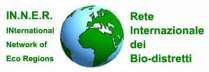 MODULO DI ADESIONEREGISTRO INTERNAZIONALE DEI TECNICI DEI DISTRETTI BIOLOGICI – IN.N.E.R._l_ sottoscritt_ 	nat_ a 	il 	Residente a 	Pr. 	  Nazione ___________________________________  in Via/P.zza/... 	_____________________________________________________Tel. 	___cell. 	___________________________e-mail 	Skype 	Titolo professionale: 	condividendo le finalità statutarie dell’Associazione IN.N.E.R.,DICHIARA(spuntare la voce corretta) di possedere le seguenti conoscenze/competenze necessarie: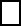 Principi, normative e tecniche di agricoltura biologica;Agro-ecologia;Agricoltura sociale;Cooperazione internazionale;Marketing territoriale;Turismo responsabile;Ristorazione territoriale biologica (comprese mense pubbliche);Gestione del paesaggio;Governance territoriale;Economia circolare. In alternativa: di voler seguire un percorso formativo IN.N.E.R. per sviluppare le conoscenze/competenze mancanti (elencarle): 	CHIEDEdi iscriversi all’Associazione IN.N.E.R. ed al Registro Internazionale dei tecnici dei distretti biologici.Allega alla presente domanda:CV aggiornato alla data odiernaCopia Carta d’identitàRicevuta pagamento quota associativa annuale IN.N.E.R. (€ 100,00).Ai sensi della Legge 675 acconsento all’utilizzo da parte di IN.N.E.R. dei dati comunicati con il presente modulo, esclusivamente per le attività associative e di gestione del Registro Internazionale dei tecnici dei distretti biologici.Luogo, Data _________________	 Firma 	INVIARE IL PRESENTE MODULO A IN.N.E.R.E-mail: in.n.e.r.association@gmail.com Versamento della quota associativaVersamento della quota associativaVersamento della quota associativaVersamento della quota associativaVersamento della quota associativaVersamento della quota associativaEffettuato sul conto corrente bancarioIntestato a: INNER Associazione c/c n. 1000/00132282IBAN: IT02V0306909606100000132282BIC/SWIFT: BCITITMMc/o Intesa Sanpaolo SPA – Piazza Paolo Ferrari 10 – 20121 Milano - Italiailn.